Графическая схема одномандатных избирательных округов Успенского сельского поселения Краснозоренского района Орловской области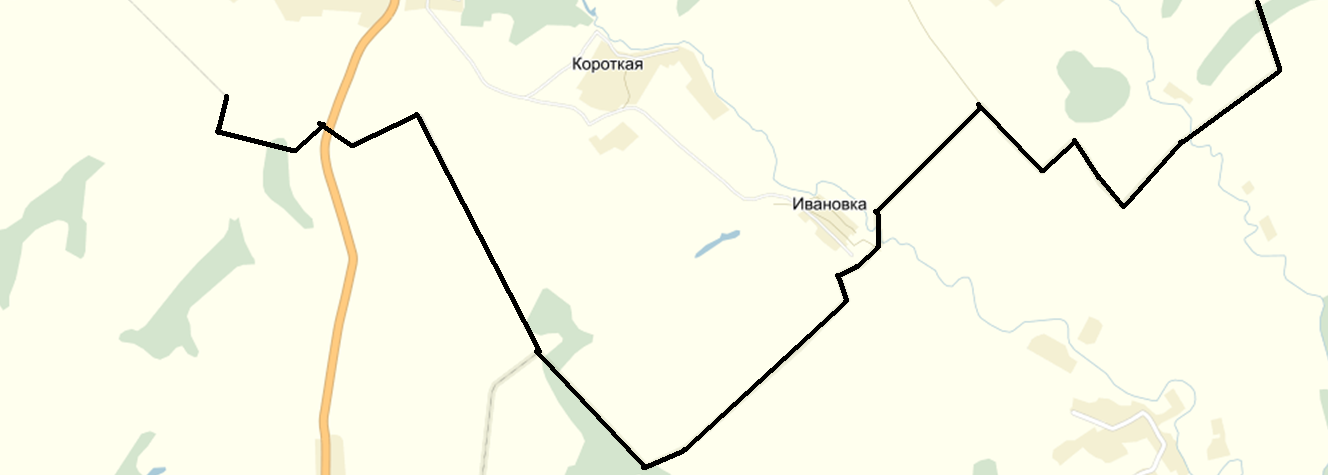 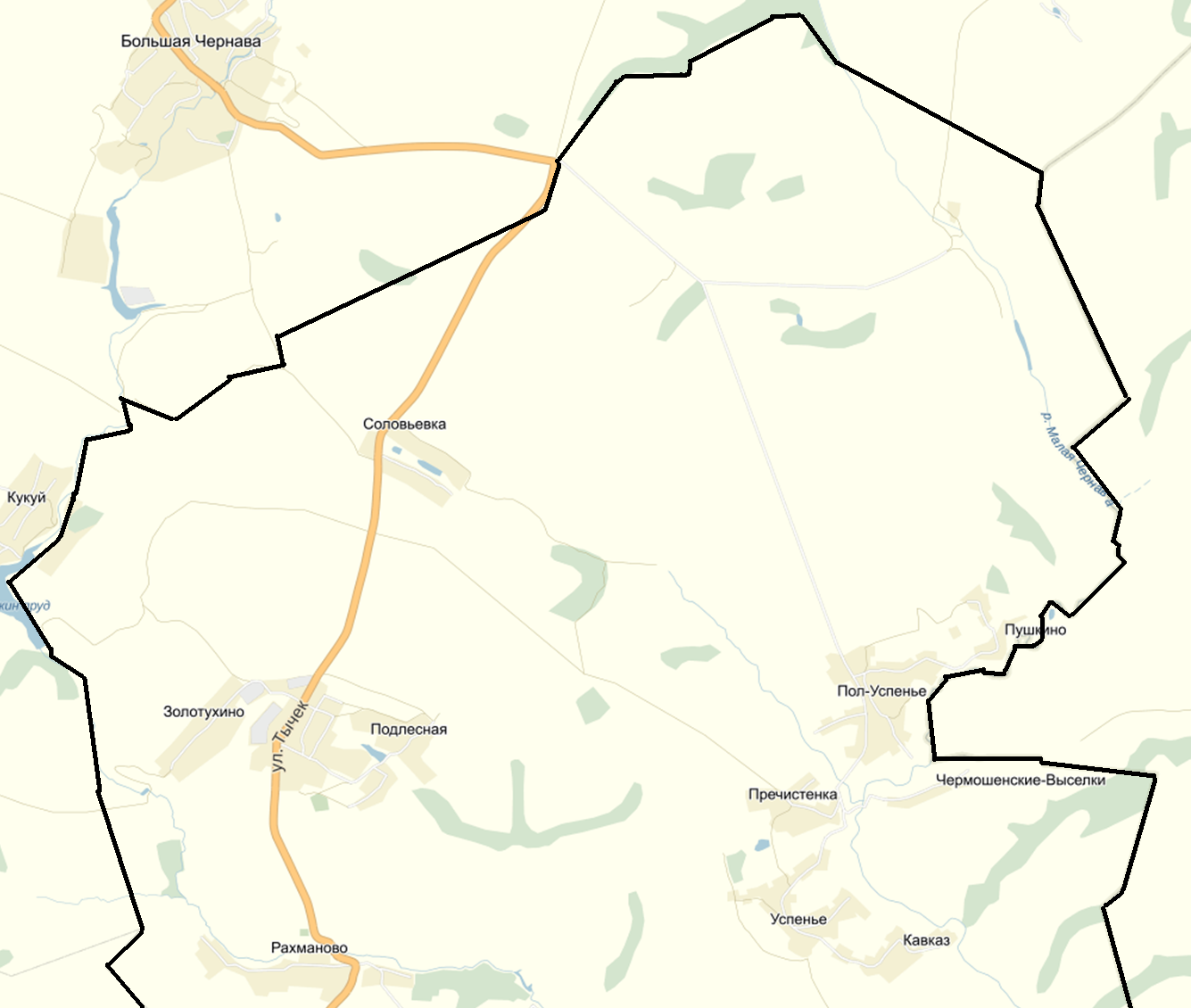 Избирательный округ №1 – 55 избирателейс. Пол-Успенье: ул. Прилепская, ул. Зеленая, ул. Центральная от дома №1 до дома №32 включительно; д. Коровенка, д. ПушкиноИзбирательный округ №4 – 51 избирательд. Ивановка; д. Короткое; д. Подлесное; д. РахмановоИзбирательный округ №1 – 55 избирателейс. Пол-Успенье: ул. Прилепская, ул. Зеленая, ул. Центральная от дома №1 до дома №32 включительно; д. Коровенка, д. ПушкиноИзбирательный округ №5 – 50 избирателейд. Зверево-Бакулино: ул. Солнечная, ул. Цветочная от дома №6 до дома №18 включительноИзбирательный округ №2 – 55 избирателейс. Пол-Успенье: ул. Молодежная; пос. Кавказ; д. Чермашенские выселкиИзбирательный округ №5 – 50 избирателейд. Зверево-Бакулино: ул. Солнечная, ул. Цветочная от дома №6 до дома №18 включительноИзбирательный округ №2 – 55 избирателейс. Пол-Успенье: ул. Молодежная; пос. Кавказ; д. Чермашенские выселкиИзбирательный округ №6 – 48 избирателейд. Зверево-Бакулино: ул. Колхозная, ул. Молодежная, ул. ЦентральнаяИзбирательный округ №3 – 57 избирателейс. Успенье; д. Пречистенка; с. Пол-Успенье: ул. Центральная от дома №33 до дома №35 включительноИзбирательный округ №6 – 48 избирателейд. Зверево-Бакулино: ул. Колхозная, ул. Молодежная, ул. ЦентральнаяИзбирательный округ №3 – 57 избирателейс. Успенье; д. Пречистенка; с. Пол-Успенье: ул. Центральная от дома №33 до дома №35 включительноИзбирательный округ №7 – 48 избирателяд. Золотухино; д. Соловьевка; д. Зверево-Бакулино: ул. Цветочная от дома №1 до дома №5 включительно